HUMAN-NET ALAPÍTVÁNY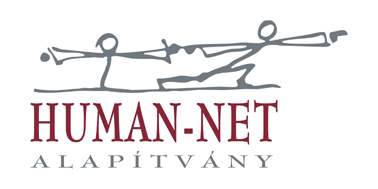 4400 Nyíregyháza, Semmelweis u. 24.Tel.: 42/401-652, Fax: 42/460-052E-mail: humannet@humannet.huWeb: www.humannet.huSZÜLŐI NYILATKOZAT TÁBOROZÁSHOZA tábor ideje: 2020.Leadási határidő: A kitöltött nyilatkozatot a táborozás kezdőnapján kell átadni a tábort szervezőnek, táborvezetőnek.Jelen nyilatkozat kitöltésével igazolom, hogy Gyermekem (táborozó neve): Anyja neve:Táborozó születési ideje:Táborozó lakcíme:Gyermekem egészséges, semmilyen betegségben nem szenved, közösségbe mehet. A gyermeken nem észlelhetőek az alábbi tünetek: 1. Láz 2. Torokfájás 3. Hányás 4. Hasmenés 5. Bőrkiütés 6.  Sárgaság 7. Egyéb súlyosabb bőrelváltozás, bőrgennyedés 8. Váladékozó szembetegség, gennyes fül- és orrfolyás.A gyermek tetű- és rühmentes. Gyógyszer allergia: nincs    van:…………………..A nyilatkozatot kiállító törvényes képviselő neve:A nyilatkozatot kiállító törvényes képviselő lakcíme:A nyilatkozatot kiállító törvényes képviselő telefonszáma: +36Jelen nyilatkozatot gyermekem 2020. évi, fenti időpontban megjelölt táborozásához adtam ki.Kelt.: ___________________,2020. ___________________________nyilatkozatot kiállító törvényes képviselő 